Анализ затрат предприятия2020ДипломСодержаниеВВЕДЕНИЕ	3ГЛАВА 1. ПОНЯТИЕ ЗАТРАТ И ИХ РОЛЬ В ПРОИЗВОДСТВЕННО-ХОЗЯЙСТВЕННОЙ ДЕЯТЕЛЬНОСТИ ПРЕДПРИЯТИЯ	61.1.	Сущность затрат предприятия, их состав и классификация	61.2.	Место и роль затрат в экономической деятельности предприятия	121.3.	Методологические основы анализа состава и структуры затрат предприятия	16ГЛАВА 2. АНАЛИЗ ЗАТРАТ АО «УЗТРАНСГАЗ»	222.1.	Организационно-экономическая характеристика АО «Узтрансгаз»	222.2.	Анализ состава и структуры затрат АО «Узтрансгаз»	292.3.	Влияние структуры и динамики затрат АО «Узтрансгаз» на эффективность деятельности предприятия	38ГЛАВА 3. ОСНОВНЫЕ НАПРАВЛЕНИЯ ОПТИМИЗАЦИИ ЗАТРАТ АО «УЗТРАНСГАЗ» И ИХ ЭФФЕКТИВНОСТЬ	443.1.	Актуальные проблемы управления затратами АО «Узтрансгаз»	443.2.	Пути совершенствования структуры затрат АО «Узтрансгаз»	483.3.	Оценка экономической эффективности предложенных мер по оптимизации структуры затрат АО «Узтрансгаз»	52ЗАКЛЮЧЕНИЕ	56СПИСОК ИСПОЛЬЗОВАННОЙ ЛИТЕРАТУРЫ	60ВведениеВ нынешних условиях все более усиливающейся конкуренции на мировом рынке обеспечение стабильности и повышение конкурентоспособности экономики являются самой приоритетной задачей и важным условием соответствия требованиям времени. Аналогичная ситуация наблюдается и в Республике Узбекистан, на территории которого за годы Независимости были приняты десятки указов и постановлений по либерализации экономики, формированию здоровой конкуренции, расширению локализации, повышению энергоэффективности и другим важным направлениям, созданы беспрецедентные возможности для субъектов бизнеса. Тем не менее, текущее состояние экономика, устанавливающее все более жесткие условия в борьбе за лидирующие позиции на рынке, требует усиленной работы в вопросах повышения качества продукции, снижения себестоимости, привлечения новых технологий, продвижения рыночных реформ. Как отметил Президент Республики Узбекистан Шавкат Мирзиёев в данный момент решающее значение играют процессы обеспечения финансовой устойчивости за счет введения жесткого режима экономии, снижения производственных затрат и себестоимости продукции.    Также, было отмечено, что анализ затрат предприятия является одним из важнейших резервов увеличения эффективности его деятельности, так как результаты осуществления подобного рода расчетов и оценок позволяет выявить слабые стороны деятельности предприятия. Как подчеркнул Глава Государства, эффективное использование и грамотное определение основных направлений деятельности предприятия позволяет ему привлечь больше инвестиций при меньших затратах, создать больше рабочих мест при меньших затратах, больше экспортировать при меньших затратах. [5]   Вернуться в каталог готовых дипломов и магистерских диссертаций –http://учебники.информ2000.рф/diplom.shtmlТаким образом, особую актуальность приобретает вопрос анализа состава, структуры и динамики затрат предприятия как одного из важнейших аспектов его производственно-хозяйственной деятельности, от эффективности которого напрямую зависит величина извлекаемой прибыли и уровень рентабельности его деятельности. Целью данной дипломной работы является выявление основных тенденций в процессе изменения структуры и сумма затрат предприятия для последующего выявления зависимости дохода предприятия от данных количественно-структурных изменений затрат и предложением путей их оптимизации. Для решения данной цели были поставлены следующие задачи:изучение сущности, состава и классификации затрат предприятия;рассмотрение места и роли затрат в экономической деятельности;рассмотрение методологических основ осуществления анализа состава и структуры предприятия;изучение организационно-экономической характеристики исследуемого предприятия;анализ состава и структуры затрат исследуемого предприятия;рассмотрение влияния структуры и динамики затрат на эффективность деятельности исследуемого предприятия;выявление актуальных проблем процесса управления затратами на исследуемом предприятии;поиск путей совершенствования структуры затрат исследуемого предприятия на производство;оценка экономической эффективности предложенных мер по оптимизации структуры затрат исследуемого предприятия.В качестве объекта исследования данной дипломной работы выступает Акционерное общество «Узтрансгаз», так как повышение эффективности деятельности производственного предприятия, являющееся стратегически важным для государства с экономической и социальной точек, является одним из наиболее актуальных вопросов на данном этапе развития. Предметом дипломной работы являются затраты АО «Узтрансгаз».Представленная дипломная работа состоит из введения, трех глав, заключения, списка использованной литературы и приложений. В первой главе раскрывается сущность затрат предприятия, подробно рассматривается приводится их классификация, приводится пояснение места и роли затрат в процессе деятельности предприятия, а также описывается методологические основы анализа состава и структуры затрат предприятия в ходе осуществляемой им деятельности.Во второй главе приведена организационно-экономическая характеристика и основные производственно-финансовые показатели деятельности исследуемого предприятия, произведен анализ динамики, состава и структуры затрат, а также выявлены характер и степень влияния количественно-структурных изменений в составе затрат на эффективность деятельности исследуемого предприятия.В третьей главе рассмотрены основные актуальные проблемы в процессе управления затратами на исследуемом предприятии, приведены основные пути совершенствования структуры затрат, а также осуществлена оценка экономической эффективности реализации предложенных мероприятий по оптимизации затрат исследуемого предприятия.В приложении приведена официальная финансовая отчетность исследуемого предприятия, которая была использована в процессе написания данной дипломной работы.Теоретическую основу данной дипломной работы составили учебные пособия и другие труды ученых-экономистов, посвященные анализу затрат промышленных предприятий, а также внутренние локально-нормативные акты и финансовая отчетность АО «Узтрансгаз», доступная на официальном сайте предприятия.Глава 1. Понятие затрат и их роль в производственно-хозяйственной деятельности предприятияСущность затрат предприятия, их состав и классификацияПод затратами предприятия понимают денежные средства, направленные на оплату факторов производства (природные ресурсы, человеческие ресурсы, капитал, а также предпринимательская способность). [20, 114c.]  Другими словами, это выраженные в денежной форме издержки труда, направленные на обеспечение его производственно-хозяйственной деятельности и обуславливающие непрерывное протекание процесса изготовления и реализации товара либо услуги. [20, 117c.]   Для организации производственной деятельности предприятия и анализа его эффективности необходимо осуществление учёта затрат, что не может быть выполнено без экономически обоснованной классификации данных затрат, которая, в зависимости от цели анализа, может быть осуществлена по различным признакам:по периодичности возникновения затрат:капитальные вложения - связанные с созданием и увеличением масштабов производства предприятия затраты, являющиеся единовременными (например, покупка зданий либо оборудования);текущие затраты – авансируемые самим предприятием затраты, постоянно находящиеся в обороте и обеспечивающие производственный процесс человеческими ресурсами, предметами и объектами труда (оплата труда рабочих, закуп сырья и материалов и т.д.); [20, 119c.]   по способу отнесения на себестоимость:прямые затраты – экономически однородные затраты, прямо относящиеся на себестоимость конкретного вида продукции в соответствии с установленными нормами и нормативами (расходы на сырье, основные материалы, зарплату производственных рабочих, отчисления на социальные нужды);косвенные затраты – затраты, рассчитываемые не по отдельным изделиям и по принципу прямой принадлежности, ввиду того обстоятельства, что данный вид затрат связан с изготовлением нескольких видов продукции или же разными стадиями ее изготовления (расходы на содержание машин и оборудования, подготовку и освоение производства, потери от брака, общепроизводственные, общехозяйственные и прочие производственные расходы); [20, 121c.]   по степени зависимости от изменения объема производства:постоянные затраты – затраты, не зависящие от динамики объема производства и продажи продукции (амортизация, арендная плата, заработная плата обслуживающего персонала на почасовой оплате и прочие расходы, связанные с управлением и организацией производства);переменные затраты – затраты, зависящие от объема производства и продажи продукции (затраты ресурсов на производство и реализацию продукции); [20, 192c.]  по функциональной роли в процессе производства:основные затраты – непосредственно связанные с процессом изготовления продукции затраты (на сырье, основные материалы и комплектующие, топливо и энергию, заработную плату производственных рабочих и т.д.);накладные затраты – затраты, образующиеся под влиянием определенных условий работы организации и включающие в себя затраты по управлению и обслуживанию производством – (цеховые, общезаводские, внепроизводственные, потери от брака); [20, 193c.]  по степени однородности:простые затраты – затраты, представляющие из себя экономически однородные расходы, которые не могут быть разбиты на разнородные составные части (материалы, заработная плата, амортизация и т.д.);сложные затраты – затраты, состоящие из различных элементов затрат (например, цеховые и общезаводские расходы, в состав которых входит заработная плата соответствующего персонала, амортизация зданий и другие одноэлементные затраты); [21, 54c.]  по месту возникновения:производственные затраты – затраты, связанные с процессом изготовления продукции;коммерческие затраты – затраты, связанные с процессом реализации продукции; [21, 55c.]  по целесообразности:производительные затраты – затраты, являющиеся оправданными и целесообразными с точки зрения дальнейшего получения дохода;непроизводительные затраты – затраты, возникающие по причинам, связанным с недостатками организации производства и используемых техники и технологии, потерями от брака, простоями ресурсов, недостачами и т.д.; [21, 156c.]  по возможности охвата планом:планируемые затраты – затраты предприятия, вытекающие из характера осуществляемой им деятельности и предусмотренные составленной сметой затрат на производство на планируемый период (как правило, на следующий месяц либо год);непланируемые затраты – затраты, являющиеся неизбежными и непроизводительными, которые не вытекают из нормально протекающей производственно-хозяйственной деятельности предприятия (потери от порчи сырья и материалов, брака, простоев, недостачи, не включаемые в смету затрат на производство, и прочие затраты, обусловленные форс-мажорными обстоятельствами); [21, 56c.]  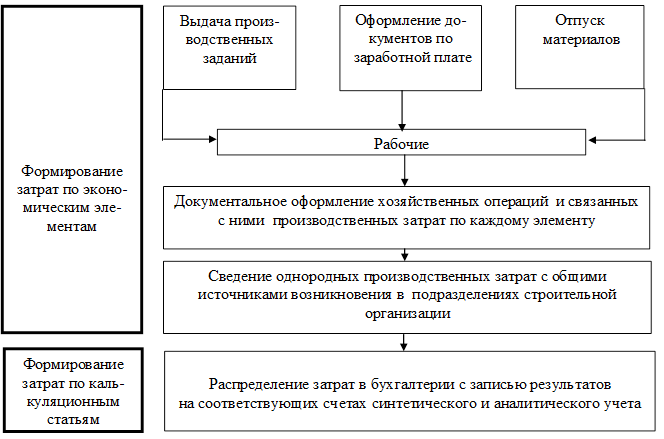 Рисунок 1 – Формирование затрат по классификации, связанной с экономически обоснованными признакамиИсточник: [23, 150c.]   Также, существует два общепринятых способа классификации по видам затрат предприятия, которая наиболее часто используется для планирования, учета и анализа производственно-хозяйственной деятельности, которые являются взаимодополняющими, поэтому в управлении затратами необходимо применение обоих: по экономическим элементам затрат;по калькуляционным статьям затрат. [23, 146c.]  Рисунок 2 – Классификация затрат предприятия по экономическим элементамИсточник: [23, 144c.]   Рисунок 3 –  Классификация затрат предприятия по калькуляционным статьямИсточник: [23, 146c.]   Нормативно-правовой основой классификации затрат в Республике Узбекистан является Положение «О составе затрат по производству и реализации продукции (работ, услуг), включаемых в себестоимость продукции (работ, услуг), и о порядке формирования финансовых результатов», принятое Министерством юстиции и Министерством финансов Республики Узбекистан в 1995г. Данное Положение регулирует порядок определения затрат с целью точного отображения финансовых результатов деятельности хозяйствующих субъектов для определения их конкурентоспособности в условиях рыночной экономики. [2] Данное Положение также устанавливает определенную группировку статей затрат, используемую предприятиями при учете затрат и являющуюся основой для их анализа (Рисунок 4).Рисунок 4 – Группировка статей затрат предприятияИсточник: составлено автором на материалах [2]Таким образом, затраты представляют собой сумму расходов предприятия, связанное с осуществлением, поддержанием и развитием его деятельности, что является неотъемлемой и крайне важной частью производственно-хозяйственного процесса. Посредством изучения затрат предприятия в разрезе представленной классификация для заинтересованных лиц создаются предпосылки для формирования точной информации обо всех затратах, которые возникли у данного хозяйствующего субъекта в ходе производства и реализации продукции. Место и роль затрат в экономической деятельности предприятияРоль затрат в экономической деятельности предприятия трудно переоценить, так как они являются неотъемлемым условием существования предприятия как одного из субъектов экономической системы. Как уже было не раз отмечено ранее, затраты создают основу функционирования предприятия и обеспечения производственного процесса всеми необходимыми ресурсами. Так, любая операция, будь то создание предприятия (необходимость капитальных вложений), построение взаимоотношений с прочими хозяйствующими субъектами (выплата денежных средств поставщикам и подрядчикам, выплата дивидендов) и государством (выплата налогов и прочих обязательных платежей), поддержание (приобретение сырья и материалов, людских и технических ресурсов) и расширение (приобретение новых основных средств, аренда помещений) производства, требует вложения определенных денежных средств. В то же время, помимо обеспечения производственного процесса, затраты предприятия также напрямую связаны с эффективностью данного процесса, так как сумма затрат является одним из составляющих элементов расчета прибыли предприятия. Другими словами, от того, насколько велика разница между вложенными и полученными денежными средствами, непосредственно зависит эффективность деятельности данного предприятия, то есть показатель его рентабельности. В свою же очередь, эффективность деятельности предприятия определяет его финансовую устойчивость и независимость, от которых в нынешних рыночных условиях зависит устойчивость положения предприятия в жесткой среде конкуренции.В целом, место затрат в процессе осуществления предприятием свой финансово-хозяйственной деятельности может быть наглядно продемонстрирована путем схематичного изображения системы самого предприятия (Рисунок 5).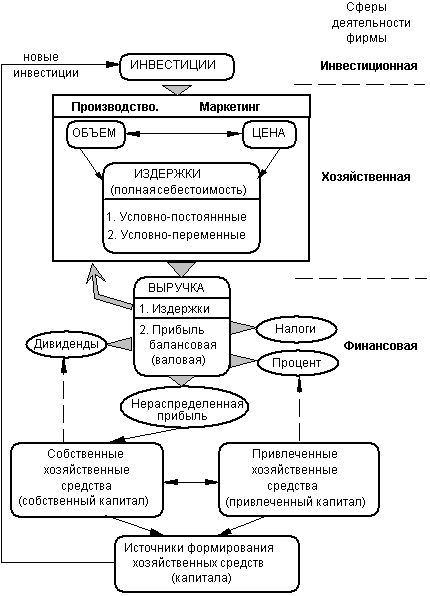 Рисунок 5 – Структура финансово-хозяйственной деятельности предприятия как система	Источник: [27, 81с.]Так, хозяйственная деятельности предприятия практически полностью финансируется за счет издержек предприятия, которые составляют себестоимость продукции, что будет более подробно рассмотрено далее. В то же время, затраты фигурируют в части финансовой деятельности предприятия и выражаются в виде оттока денежных средств на выплату налогов и процентов. Таким образом, затраты предприятия, возникающие на различных этапах и сферах его деятельности, играют важную роль в процессе его функционирования.При рассмотрении роли затрат необходимо также рассмотреть такое понятие, как себестоимость продукции – один из главных экономических показателей деятельности промышленных предприятий, в денежной форме выражающий все затраты предприятия, связанные с производством и реализацией продукции. (Рисунок 6). Стоит также отметить, что полная себестоимость рассчитывается из перечисленных ранее калькуляционных статей затрат.Рисунок 6 – Структура себестоимости продукции предприятияИсточник: [27, 94с.]Так как данные виды затрат играют ведущую роль в процессе оценки эффективности деятельности промышленно-производственного предприятия и их снижения служит важнейшим источником роста его прибыли и рентабельности, именно анализу их влияния на показатель прибыли предприятия отводится наибольшее внимание. Так, экономическая эффективность продукции предприятия может быть предварительно обоснована положительным показателем рентабельности продукции предприятия, которая в свою очередь рассчитывается как отношение прибыли (разница между выручкой и затраты на производство и реализацию продукции) от реализации продукции к ее полной себестоимости с учетом затрат на реализацию данной продукции. [27, 95с.]Помимо оценки эффективности деятельности предприятия, затраты также участвуют в процессе планирования деятельности предприятия, так как сумма затрат играет ключевую роль в ходе расчёта точки безубыточности ведения хозяйства. (Рисунок 7).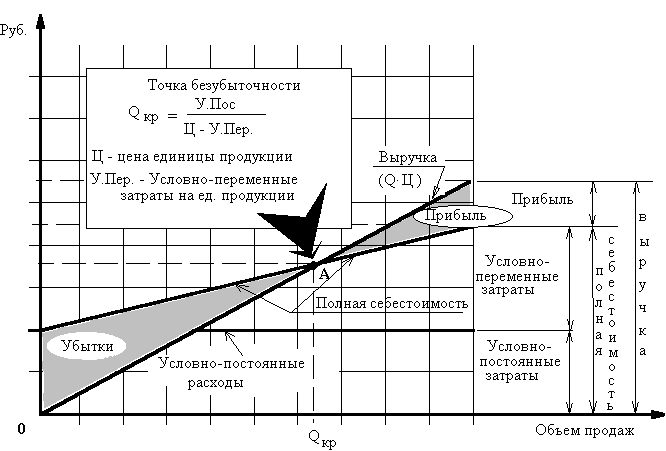 Рисунок 7 – Определение точки безубыточности ведения хозяйстваИсточник: [27, 116с.] Данная концепция может быть выражена в качестве поиска ответа на вопрос необходимого количества реализуемой продукции (Q) для возмещения произведенных при этом условно-постоянных затрат (У.Пос), другими словами, для достижения равенства доходов и расходов предприятия. Можно так же рассмотреть данную концепцию с другой точки зрения, когда в качестве переменной участвую уже цена единицы продукции (Ц). В подобном случае, цены устанавливаются таким образом, чтобы возместить все условно-переменные затраты (У.Пер) и получить надбавку, достаточную для покрытия условно-постоянных затрат и получения прибыли (Пр) при заданном объеме производства. [27, 116с.] Как только будет продано количество единиц продукции (Qкр), достаточное для того, чтобы возместить условно-постоянные и условно-переменные затраты (полную себестоимость), каждая проданная сверх этого единица продукции будет приносить прибыль. При этом величина прироста этой прибыли зависит от соотношения условно-постоянных и условно-переменных затрат в структуре полной себестоимости. Таким образом, как только объем проданных единиц продукции достигнет минимального значения, достаточного для покрытия полной себестоимости, предприятие получает прибыль, которая начинает расти быстрее, чем рост объема. Такой же эффект имеет место в случае сокращения объемов хозяйственной деятельности, то есть темпы снижения прибыли и увеличения убытков опережают темпы уменьшения объемов продаж. [27, 117с.]Таким образом, можно сделать вывод о том, что затраты являются важной неотъемлемой составляющей финансово-хозяйственной деятельности предприятия, посредством которых создается и поддерживается процесс производства и реализации продукции, анализируется эффективности осуществляемой политики управления предприятия и пути его развития, а также планируется его дальнейшая деятельность и выявляются ключевые направления увеличения эффективности деятельности.Методологические основы анализа состава и структуры затрат предприятияАнализ затрат предприятия начинается с анализа их динамики и структуры. При этом могут быть использованы следующие методы анализа:применение абсолютных и относительных показателей наличия затрат. В качестве абсолютных единиц при этом выступают, как правило, натуральные и стоимостные единицы измерения. Относительные же величины рассчитываются посредством деления текущей величины на базисную:     (1), где:t – темп роста значения условного показателя у;y1 – значение условного показателя у за отчетный период;y0 – значение условного показателя у за базисный период; [25, 161c.]Они применяются для отражения структуры затрат, вычисления удельного веса составляющих компонентов, а также для нахождения темпов роста затрат. При этом темпы роста могут быть рассчитаны для каждого исследуемого периода относительно одного определенного периода (с постоянной базой) или же относительно предыдущего периода (с переменной базой). Рассчитанные подобным образов относительные показатели динамики будут именоваться соответственно базисными и цепными. [25, 162c.] Данные показатели служат основой для выявления трендов в сумме затрат или же их структуре.построение рядов динамики.Данный метод анализа подразумевает построение систематизированной совокупности числовых данных, которые характеризуют изменения признака изучаемого явления во времени. [25, 163c.] Для более наглядной иллюстрации динамики исследуемых явлений строятся гистограммы, откладывая при этом по оси абсцисс временные интервалы, а по оси ординат – значения описательных или же количественных признаков исследуемого явления. [25, 163c.]  При исследовании рядов динамики, как правило, рассчитываются значение следующих показателей:абсолютный прирост () – показывает изменение абсолютного показателя исследуемого явления по сравнению с базисным значением:цепной абсолютный прирост:  (2)базисный абсолютный прирост:    (3)коэффициент роста (относительный прирост) (Кр) – показывает интенсивность изменения значений исследуемого явления: цепной коэффициент роста;  (4)базисный коэффициент роста:    (5)коэффициент прироста (Кпр) – показывает относительную скорость изменения значений исследуемого явления: цепной коэффициент прироста;  (6)базисный коэффициент прироста:    (7)абсолютное значение одного процента прироста (Аi) – приводит один процент прироста к абсолютному значению:  (8) [25, 168c.]Построение рядов динамики является наиболее наглядным методом анализа изменения затрат, тем не менее, данный метод не достаточен для осуществления глубокого анализа. Так, например, показатели абсолютного прироста или же абсолютного значения одного процента прироста подвержены искажению в результате инфляции.горизонтальный (временной) и вертикальный (структурный) анализ.Горизонтальный анализ заключается в сравнении каждой позиции отчетности с предыдущим периодом, в то время как вертикальный ориентирован на определение структуры затрат. [25, 170c.]Горизонтальный анализ позволяет не только выявить скорость изменения каждого показателя и прогнозировать на основе полученных данных его изменение в будущем. Для построения горизонтального анализа следует принять данные по статье затрат на начало отчетного периода за 100% и рассчитать прирост (снижение) каждого показателя в сравнении с базовым. Для более точного прогнозирования темпов прироста (снижения) следует провести расчеты за несколько отчетных периодов - тогда тенденция изменения будет более очевидной. Ценность и правильность выводов горизонтального анализа существенно зависят от влияния инфляции, но явно выделяемая динамика каждого показателя позволяет увидеть существующие тенденции их изменений. [25, 170c.]Вертикальный же анализ сглаживает влияние инфляционных процессов, которые могут искажать абсолютные показатели отчетности, и позволяет проводить сравнение с другими предприятиями, чьи показатели существенно отличаются от показателей анализируемого предприятия. Для построения вертикального баланса следует сумму затрат предприятия и на начало, и на конец отчетного периода принять за базовые (за 100%) и рассчитать процентную долю каждой статьи затрат к общему итогу. [25, 171c.]корреляционно-регрессионный анализ.Данный метод позволяет оценить тесноту и форму связи между изучаемыми явлениями. [25, 172c.] Конечным результатом вычислений при использовании данного метода является получение линейного уравнения множественной регрессии, которая представляет собой аналитическое выражение, которое описывает связь объясняющих переменных (х) с результативным фактором (у) и содержит независимые переменные в первой степени и имеет следующий вид:    (9)где:  – результативный фактор;а0 – свободный член; a1, a2, …, ak – коэффициенты регрессии; x1, x2, …, xk – факторные признаки. [25, 171c.]При анализе затрат в качестве конечного показателя может быть использован показатель доходов предприятия. Подобное решение обосновывается тем, что предприятие генерирует затраты именно с целью дальнейшего получения определенных доходов. Другими словами, доходы предприятия напрямую связаны с затратами, но необходимо вычислить данную зависимость.Построение модели многофакторной регрессии проходит в несколько этапов. расчет среднего значения (математического ожидания) всех факторных и результативного признаков:   (10) (11)расчет дисперсии данных признаком:     (12)расчет среднеквадратического отклонения данных признаков:     (13)расчет коэффициентов корреляции всех факторных и результативного признаков по следующим формулам:   (14)      (15)       (16)построение корреляционной матрицы (Таблица 1).Таблица 1 – Корреляционная матрицаИсточник: [25, 174с.]нахождение коэффициентов уравнения регрессии посредством решения уравнения: (17)нахождение свободного члена:     (18)оценка репрезентативности модели, то есть ее соответствия действительности, посредством нахождения коэффициента детерминации . Чем выше данный показатель, тем точнее полученное уравнение.  (19) [25, 174с.]В целом, описанные методологические основы анализа затрат являются инструментом выявления определенных тенденций в динамике суммы и структуры затрат, а также способствует анализу существующих затрат с точки зрения их участия в последующем генерировании прибыли и устранению непроизводительных затрат.Таким образом, в первой главе данной дипломной работы рассмотрены сущность затрат предприятия, их виды и классификация по различным признакам. Также, подчеркнута роль затрат предприятия в обеспечении непрерывности производственного процесса и эффективности его финансово-хозяйственной деятельности в целом. Далее, рассмотрены основные нормативно-правовые основы осуществления анализа затрат в Республике Узбекистан, а также общепринятая международная методика изучения динамики и структуры затрат и их влияния на показатель эффективности их использования, то есть на сумму генерируемой данными затратами выручки предприятия. В целом, изложенный материал составляет достаточную теоретическую и методологическую основу для дальнейшего осуществления анализа состава и структуры затрат предприятия и поиска путей повышения эффективности их использования на исследуемом предприятии.Глава 2. Анализ затрат АО «Узтрансгаз»Организационно-экономическая характеристика АО «Узтрансгаз»История создания «Узтрансгаз» берет свое начало в 1999г., когда по Указу Президента Первого Республики Узбекистан Ислама Каримова от 11 декабря 1998 года №УП-2154 «О преобразовании Национальной корпорации нефтяной и газовой промышленности «Узбекнефтегаз» в Национальную холдинговую компанию «Узбекнефтегаз»» и Постановлению Кабинета Министров Республики Узбекистан от 15 декабря 1998 года №523 «Об организации и деятельности Национальной холдинговой компании «Узбекнефтегаз»» была создана одноименная акционерная компания. АК «Узтрансгаз» создана на базе Государственного объединения по транспортировке природного газа «УзТрансГаз», зарегистрирована Хокимиятом Яккасарайского района города Ташкента 5 мая 1999 года за № 11-011919 и начала свою деятельность под руководством Общего собрания акционеров Компании.[30]За годы своего существования предприятие «Узтрансгаз» претерпело различные изменения. Так, с целью построения единой политики в сфере развития имеющейся отечественной газораспределительной сети и создания единой эффективной системы управления процессами транспортировки и реализации природного газа внутригосударственным потребителям, а также постановки и укрепления дисциплины осуществления платежей за данные приобретенные товары и услуги, деятельность АК «Узтрансгаз» была реорганизована. [30] Согласно Постановления Первого Президента Республики Узбекистан от 8 августа 2006 года №ПП-438 «О мерах по совершенствованию организации деятельности Акционерной Компании «Узтрансгаз»» в состав данной Компании были переданы территориальные газоснабжающие предприятия, обеспечивающие все категории потребителей природным газом. Тогда же предприятие было преобразовано в Акционерное Общество «Узтрансгаз», чьей основной целью являлось обеспечение бесперебойной поставки природного газа на внутренний рынок Республики Узбекистан в объемах, соответствующих имеющемуся спросу, а также наращивание отечественного транзитного и экспортного потенциала. [3]Следующее организационно-правовое преобразование было осуществлено в 2019г., когда, согласно Постановления Президента Республики Узбекистан от 9 июля 2019 года №ПП-4388 «О мерах по стабильному обеспечению экономики и населения энергоресурсами, финансовому оздоровлению и совершенствованию системы управления нефтегазовой отраслью», АО «Узтрансгаз» было выведено из состава АО «Узбекнефтегаз» (ранее Национальной холдинговой компании «Узбекнефтегаз»).  [30]Рисунок 8 – Стратегия Акционерного общества «Узтрансгаз»Источник: составлено автором на материалах [6]В результате данного преобразования с АО «Узтрансгаз» были сняты функции по реализации сжиженного газа населению (данный вид деятельности перешел в ведение образованного базе территориальных филиалов газоснабжения АО «Узтрансгаз» Акционерного общества «Худудгазтаъминот»). [4] Подобные изменения в структуре национальной системы нефтегазовых предприятий позволила АО «Узтрансгаз» сузить свой вид деятельности для обеспечения более точечной и оперативной работы в вопросах совершенствования отечественной газотранспортной системы и наращивания ее транзитного и экспортного потенциала на основе разработанной стратегии развития компании (Рисунок 8) и путем реализации поставленных перед обществом задач (Рисунок 9).Рисунок 9 – Приоритетные задачи Акционерного общества «Узтрансгаз»Источник: составлено автором на материалах [4]На сегодняшний день АО «Узтрансгаз» эксплуатирует более 13000 км магистральных газопроводов, которые охватывают все регионы Республики Узбекистан, а также имеет выходы на газотранспортные транзитные системы сопредельных государств, таких как Туркменистан, Казахстан, Кыргызстан и Таджикистан. Свою деятельность общество осуществляет на основе следующих нормативно-правовых документов и актов:Законы Республики Узбекистан;Указы, Постановления Президента и Правительства Республики Узбекистан;Законодательные и нормативно-правовые акты, регулирующие производственно-хозяйственную и финансово-экономическую деятельности предприятия нефтегазовой отрасли Республики Узбекистан;прочие Постановления республиканских, региональных и местных органов государственной власти, касающиеся деятельности предприятий нефтегазовой сферы. [6]Деятельность общества осуществляется под руководством Общего собрания акционеров, за которым стоит задача принятия наиболее значимых вопросов функционирования предприятия и определения основных направлений его развития. (Рисунок 10).Рисунок 10 – Организационная структура Акционерного общества «Узтрансгаз»Источник: составлено автором на материалах [6]При рассмотрении основных экономических показателей деятельности АО «Узтрансгаз» за 2014-2018гг, можно отметить следующие обстоятельства.Рисунок 11 – Основные показатели реализации продукции АО «Узтрансгаз» за 2014-2018гг., млрд. сумИсточник: составлено автором на материалах [11-14]Так, показатель чистой выручки от реализации продукции, который является наиболее весомым при определении эффективности деятельности предприятия, имеет тенденцию к колебаниям на протяжении всего исследуемого периода (Рисунок 11). Тем не менее, себестоимость реализованной продукции демонстрирует неуклонную тенденцию к росту, причём темпы прироста также увеличиваются с течением времени (от 11% прироста в 2015г до 53% прироста в 2018г.), что говорит о резком увеличении затрат на производство продукции в течение заключительного исследуемого отчетного года.Стоит отметить, что при изучении основных финансовых результатов деятельности данные, предоставленные в официальной отчетности исследуемого предприятия, были пересчитаны с учетом показания инфляции и сведены к стоимости государственной денежной валюты 2018г. Таким образом, подобный рост себестоимости продукции не может быть списан на значение инфляции, так как данные суммы приведены к единому временному промежутку. Тем не менее, данная негативная тенденция имеет место быть, что, в свою очередь, негативно сказывается на показателе валовой прибыли от реализации продукции АО «Узтрансгаз». Снижение разницы между выручкой и себестоимостью за счет увеличения вторых вызвало равносильное снижение прибыли от основного вида деятельности исследуемого предприятия, что является негативным фактором с точки зрения эффективности функционирования АО «Узтрансгаз».При расчете соотношения одной денежной единицы выручки от реализации продукции к одной денежной единице затрат на производство данной продукции, можно увидеть, что данный показатель сократился в 2 раза (Таблица 2). Так, если в 2014г один сум затрат на производство продукции приносил 2,6 сум выручки, то к концу 2018г этот показатель составил 1,3 сума. Что касается рентабельности от реализации продукции (отношение прибыли к себестоимости), данный показатель снизился более чем в 5 раз: с 160% в 2014г до 30% в 2018г.Таблица 2 –  Основные показатели реализации продукции АО «Узтрансгаз» за 2014-2018ггИсточник: составлено автором на материалах [11-14]При рассмотрении расходной части, также стоит обратить внимание на одно обстоятельство (Таблица 3).Таблица 3 – Расходы АО «Узтрансгаз» за 2014-2018гг., млрд. сумИсточник: составлено автором на материалах [11-14]Исходя из финансовых результатов деятельности АО «Узтрансгаз» за 2014-2018гг, можно сказать, что на протяжении практически всего исследуемого периода основная часть расходов приходится на себестоимость продукции, а наименьшая часть обусловлена финансовой деятельностью предприятия, в то время, как чрезвычайные убытки отсутствовали на протяжении всего рассматриваемого периода. Исключение составляет 2017г, в течение которого наблюдается резкий рост показателя убытков от курсовых разниц. Данное обстоятельство объясняется проведенной девальвацией национальной валюты, в результате которой курс доллара к суму увеличился практически в 2 раза. Данное обстоятельство спровоцировали сдвиг в соотношении доходов и расходов предприятия, что по итогам отчетного года привело к отрицательному показателю чистой прибыли, то есть 2017г стал для АО «Узтрансгаз» убыточным (Таблица 4).Таблица 4 – Основные финансовые результаты деятельности АО «Узтрансгаз» за 2014-2018гг., млрд. сумИсточник: составлено автором на материалах [11-14]Рассматривая отдельно итоговый показатель деятельности предприятия за 2014-2018гг, то есть сумму ежегодной прибыли либо убытка, можно отметить продолжительный спад данного показателя вплоть до его вышеупомянутого отрицательного значения в 2017г. Тем не менее, уже к концу 2018г данный показатель вновь приобрел положительное значение, что говорит о более рациональной и эффективной деятельности предприятия, а также отсутствии столь значительного негативного влияния внешних факторов, таких как государственная деятельность и изменения курса национальной валюты.Таким образом, Акционерное общество «Узтрансгаз» является стратегически важным хозяйствующим субъектов нефтегазовой отрасли Республики Узбекистан, обеспечивающим бесперебойное потребление природного газа местным населением, а также его реализацию на экспорт, чьими приоритетными направлениями развития является наращивание потенциала отечественной экономики за счет расширения объемов поставки и производства продукции и совершенствования технологической оснащенности. В ходе рассмотрения основных финансовых результатов деятельности исследуемого предприятия за 2014-2018гг было выявлено, что соотношение выручки от реализации продукции к ее себестоимости имеет негативную тенденцию к сокращению, что говорит о возможном росте непроизводительных затрат и снижении их эффективности. Следовательно, более глубокого анализа требует изучение и анализ состава и структуры затрат АО «Узтрансгаз» в разрезе исследуемого периода с целью выявления причин подобного роста себестоимости продукции и устранения возможного нерационального использования денежных средств на предприятии.	Анализ состава и структуры затрат АО «Узтрансгаз»Анализ состава и структуры затрат АО «Узтрансгаз» предполагает в первую очередь рассмотрение динамики суммы затрат в течение исследуемого периода и выявления наличия определенных тенденций колебания данных значений (Рисунок 12).Рисунок 12 – Динамика затрат АО «Узтрансгаз» за 2014-2018гг., млрд. сумИсточник: составлено автором на материалах [15-18]Данный график наглядно демонстрирует тенденцию затрат предприятия к росту на протяжении первых трех рассматриваемых периодов, причем в 2017г темп прироста принял максимальное значение. Так, в течение данного периода затрат предприятия увеличились практически в 2 раза и приняли максимальное за рассматриваемый период значение. В 2018г сумма затрат значительно снизилась, однако при сравнении с предыдущими годами так же наблюдается ускоренный рост затрат, который, как было отмечено ранее, не соответствует изменению выручки предприятия.Для более глубокого изучения причин подобных изменений необходимо осуществление вертикального анализа затрат АО «Узтрансгаз», то есть рассмотрение его структуры по итогам каждого отчетного года исследуемого периода. Согласно Положению «О составе затрат по производству и реализации продукции (работ, услуг), включаемых в себестоимость продукции (работ, услуг), и о порядке формирования финансовых результатов» общая структура затрат исследуемого предприятия в 2014-2018гг имеет следующий вид (Рисунок 13). Представленная структура затрат АО «Узтрансгаз» показывает, что как правило основная доля затрат приходится именно на производственную себестоимость продукции предприятия. На протяжении исследуемого периода доля данной категории затрат составляет 70-73%, однако в 2017г произошли резкие изменения, в результате чего доля производственной себестоимости сократилась до 39%. Далее, второй по удельному весу категорией затрат являются, как правило, расходы периода, чья доля колеблется в районе 13-21%. Далее, третье место занимают расходы по финансовой деятельности, чья доля, как правило, не превышает 10% от общей суммы затрат. Однако, в 2017г наблюдается ее резкое увеличение, в результате чего именно на расходы по финансовой деятельности приходилась наибольшая сумма затрат предприятия, а именно 48%. Что касается чрезвычайных расходов и убытков, на протяжении 2014-2018гг их сумма по итогам каждого отчетного периода равнялась нулю.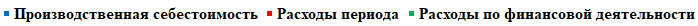 Рисунок 13 – Общая структура затрат АО «Узтрансгаз» за 2014-2018гг.Источник: составлено автором на материалах [15-18]Для более глубокого изучения состава и структуры затрат предприятия необходимо рассмотреть каждую категорию в отдельности.Производственная себестоимость произведенной продукции, проведенных работ и оказанных услуг включает в себя сумму:производственных материальных затрат (за вычетом возвратных отходов) (ПМЗ); затрат на оплату труда производственного характера (без суточных) (ЗППП); отчислений на социальное страхование, относящихся к производству (ОССП); амортизации основных средств и нематериальных активов производственного назначения (АОФ);прочих затрат производственного характера; В структуре производственной себестоимости продукции наибольшая часть приходится на производственные материальные затраты, что характерно для промышленных предприятий, в том числе, занимающихся газотранспортной деятельностью. Далее, второе место по удельному весу занимают амортизационные отчисления, что свидетельствует о значительных капитальных вложениях предприятия, которые в основном составляют магистральные газопроводы. Наименьший удельный вес производственно-материальных затрат приходится на заработную плату производственных рабочих, отчисления на социальное страхование и прочие затраты, чья суммарная доля на превышает 5%. Примечательными являются 2015г и 2018г, изменения в течение которых выделяются на фоне практически неизменной структуры затрат в 2016-2017гг. Так, в 2015г наблюдается рост производственных материальных затрат предприятия, который вызвал соответственное снижение долей остальных категорий затрат. В 2018г же году резкий рост наблюдался в сумма амортизационных отчислений, чья доля увеличилась более чем в 2 раза. Данное обстоятельство свидетельствует об увеличении суммы основных средств предприятия. Наряду с увеличением чистой выручки от реализации продукции в 2018г, можно сделать вывод о расширении объема производства АО «Узтрансгаз» за счет расширения сети эксплуатируемых газопроводов (Таблица 5).Таблица 5 – Структура производственной себестоимости произведенной продукции, проведенных работ и оказанных услуг АО «Узтрансгаз» за 2014-2018гг., млрд. сумИсточник: составлено автором на материалах [15-18]При более подробном рассмотрении состава и структуры производственных материальных затрат АО «Узтрансгаз» за 2014-2018гг также стоит отметить некоторые моменты (Таблица 6). Таблица 6 – Структура производственных материальных затрат АО «Узтрансгаз» за 2014-2018гг., млрд. сумИсточник: составлено автором на материалах [15-18]Так, соответственно увеличению чистой выручки от реализации продукции в 2018г можно наблюдать являющееся тому причиной увеличения расходов предприятия на сырье, то есть на закупку транспортируемой газовой продукции. Тем не менее, именно в 2018г затраты на сырье, оставаясь наиболее весомой статьей производственно-материальных затрат, занимали наименьший удельный вес (около 93%). Это обусловлено соответственным увеличением сумм оставшихся категорий затрат. Так, затраты на работы и услуги сторонних организаций увеличились более чем в 6 раз, а их удельный вес составил 2,5%. В то же время, сырье и топливо увеличились вдвое, занимая около 3,5% от общей суммы производственных материальных затрат.Далее, при рассмотрении состава и структуры прочих затрат производственного характера АО «Узтрансгаз» за исследуемый период, также стоит обратить внимание на одно обстоятельство (Таблица 7). В 2018г наблюдается резкое увеличение суммы данной категории затрат (более чем в 2 раза) при относительно неизменной структуре.Таблица 7 – Структура прочих затрат производственного характера АО «Узтрансгаз» за 2014-2018гг., млрд. сумИсточник: составлено автором на материалах [15-18]Так, наибольший удельный вес на протяжении всего периода приходится на затраты по содержанию и обслуживанию технических средств управления, узлов связи и вычислительных центров (62-75%), за которыми следуют выплаты пособий по временной нетрудоспособности производственных работников (13-16%), а также страхование производственных работников и активов (16-18%), носящие тем не менее непостоянный характер (затраты отсутствовали в 2015-2016гг). Наименее весомыми являлись затраты на выплату командировочных (около 3%), вневедомственную, противопожарную и сторожевую охрану (1-3%) и другие затраты (менее 2%). Тем не менее, при рассмотрении увеличения затрат в 2018г можно вновь сделать вывод о расширении масштабов производства в течение данного периода, так как значительно выросла сумма на содержание и обслуживание технических средств управления, узлов связи и вычислительных центров. В данном контексте это свидетельствует об увеличении затрат на осуществление мониторинга и сбора данных с измерительных приборов, то есть, можно сказать об увеличении объемов работ ввиду эксплуатации большего количества магистральных газопроводов. В то же время, обращая внимание на затраты по выплате пособий по временной нетрудоспособности производственных работников, также отмечается резкое увеличение данной суммы более чем в 3 раза, что является негативным фактором с точки зрения эффективности и безопасности производственного процесса на предприятии. На фоне не столь значительного увеличения затрат на вневедомственную, противопожарную и сторожевую охрану в 2018г можно сделать вывод о том, что в связи с наращиванием производства предприятие не сумела оперативно обеспечить должную степень безопасности нововведенных объектов, что послужило увеличению числу несчастных случаев, повлекших за собой временную нетрудоспособность работников предприятия.Далее, рассмотрению подлежать расходы периода АО «Узтрансгаз» за 2014-2018гг деятельности (Таблица 8).Таблица 8 – Структура расходов периода АО «Узтрансгаз» за 2014-2018гг., млрд. сумИсточник: составлено автором на материалах [15-18]Данные затраты имеют более сложную структуру, при этом основная доля затрат приходится на расходы по реализации (более 91%), за которыми следуют административные (4-6%) и прочие операционные расходы (менее 3,5%). В то же время, отметить значительный рост затрат предприятия на перевозку продукции, что также говорит об увеличении объема продукции.Наконец, при рассмотрении расходов по финансовой деятельности, наблюдается отмеченное ранее обстоятельство (Таблица 9).Таблица 9 – Структура прочих затрат по финансовой деятельности АО «Узтрансгаз» за 2014-2018гг., млрд. сумИсточник: составлено автором на материалах [15-18]Так, основная часть затрат приходится на затраты, обусловленные отрицательными курсовыми разницами и убытками по операциям с иностранной валютой, на долю которых приходится не менее 96%. В 2017г имеет место резкое увеличение данной статьи затрат, чья сумма увеличилась более чем в 11 раз. Необходимо напомнить, что в сентябре 2017г была осуществлена девальвация национальной валюты, в результате которой курс доллара к суму увеличился практически в 2 раза. В результате данного обстоятельства кредиторская задолженность предприятия, закрепленная по контрактной стоимости, выраженной в иностранной валюте, также увеличилась в два раза. В 2018г данная категория затрат значительно снизилась (более чем в 5 раз), однако ее сумма все еще является значительной при сравнении с показателями за предыдущие периоды.Таким образом, осуществленный анализ состава и структуры затрат АО «Узтрансгаз» за 2014-2018гг деятельности позволил выявить, какие затраты занимают наибольший удельный вес и должны быть рассмотрены в первую очередь в процессе поиска резервов их оптимизации. Следовательно, далее необходимо осуществить анализ зависимости результатов деятельности предприятия от количественно-структурных изменений затрат, который позволит выявить основные недостатки в структуре затрат и устранить их с целью повышения эффективности затрат в целом.Влияние структуры и динамики затрат АО «Узтрансгаз» на эффективность деятельности предприятияДля анализа влияния затрат АО «Узтрансгаз» на показатель эффективности его деятельности необходимо в первую очередь рассчитать показатель точки безубыточности предприятия (Таблица 10).Таблица 10 – Расчет точки безубыточности АО «Узтрансгаз» за 2014-2018гг., млрд. сумИсточник: составлено автором на материалах [11-18]В качестве исходных данных для расчета точки безубыточности выступают объем производства в физическом выражении, цена за единицу продукции, а также сумма условно постоянных и условно переменных затрат. На основе данных показателях по приведенной ранее формуле осуществляется расчет точки безубыточности в физическом выражении необходимого минимального объема производства и реализации продукции для недопущения возникновения убытков по итогам отчетного периода. Исходя из осуществленных расчетов можно сделать вывод о том, что показатель точки безубыточности имеет тенденцию к увеличению. Данное обстоятельство обусловлено тем, что показатели роста затрат предприятия превышают рост цены на продукцию, что обусловлено социальной политикой государства по защите населения в том числе от деятельности монопольных организаций и предприятий. В результате чего, в определенный момент себестоимость продукции превысила ее цену (Рисунок 14).Рисунок 14 – Соотношение себестоимости и цены единицы продукции АО «Узтрансгаз» за 2014-2018гг., млрд. сумИсточник: составлено автором на материалах [15-18]Причиной столько резкого изменения стал отмеченный ранее рост затрат, обусловленных курсовыми разницами, в результате чего аналогично изменилось соотношение условно постоянных и условно переменных затрат в структуре себестоимости продукции (Рисунок 15).Рисунок 15 – Соотношение условно постоянных и условно переменных затрат на единицу продукции АО «Узтрансгаз» за 2014-2018гг., млрд. сумИсточник: составлено автором на материалах [15-18]Подобное распределение затрат по зависимости от изменения объема производства в структуре себестоимости является негативным для предприятия, так как рост условно постоянных затрат, как правило, является менее эффективным с точки зрения дальнейшего получения выручки от реализации продукции, нежели рост условно переменных затрат, чей объем напрямую связан с объемами производства. Таким образом, можно сделать вывод о том, что увеличение доли условно постоянных затрат в структуре себестоимости продукции АО «Узтрансгаз» в 2017г стало причиной нерентабельной деятельности по итогам данного отчетного периода.Далее, для более глубокого анализа влияния структуры затрат исследуемого предприятия на выручку от реализации продукции необходимо рассматривать динамику показателя выручки и суммы затрат предприятия. Для математической интерпретации зависимости доходов предприятия от суммы его затрат и выявления наиболее эффективного способа оптимизации затрат был осуществлен корреляционный анализ зависимости доходов АО «Узтрансгаз» от его затрат, основываясь на пятилетнем массиве данных. Стоит отметить, что количества факторов, влияющих на показатель дохода, то есть количество статей затрат, не должно превышать количество наблюдений, то есть затраты предприятия должны быть объединены в не более чем 5 групп. В то же время, структурирование затрат должно осуществляться согласно следующим четырем критериям:затраты, включаемые в одну группу, должны быть схожи по экономическому содержанию и месту возникновения. Так, затраты, возникающие непосредственно в процессе транспортировки газа, не могут быть объединены с затратами, относящимися к деятельности административно-управленческого персонала;рассчитанная средняя за весь исследуемый период доля одной группы затрат в их общей сумме не должна быть ниже 10% (исключение составляют те группы затрат, которые не могут быть объединены с другими ввиду наличия первого критерия);значение коэффициента корреляции между показателем доходов и отдельно взятой группой затрат должен быть не менее 0,2 (условие релевантности фактора);значение коэффициента корреляции между каждой парой групп затрат не должен превышать 0,95 (условие отсутствия коллинеарности факторов).В результате подобного структурирования затрат были выделены следующие группы:условно постоянные производственные затраты;условно переменные производственные затраты;расходы по административно-управленческой деятельности;расходы по финансовой деятельности (Таблица 11).Таблица 11 – Исходные данные для корреляционного анализа затрат и выручки АО «Узтрансгаз» за 2014-2018гг., млрд. сумИсточник: составлено автором на материалах [11-18]Далее, с помощью функции «=КОРРЕЛ» программного обеспечения Microsoft Excel, были рассчитаны все парные коэффициенты корреляции между сформированными факторами (Таблица 12). Данная таблица наглядно демонстрирует степень влияние той или иной категории затрат на показатель выручки предприятия. Так, наиболее влиятельными являются условно переменные производственные затраты, с ростом которых выручка предприятия также увеличивается ввиду положительного значения показателя корреляции. Далее, второй по степени влияния категория затрат выступают расходы по финансовой деятельности со значением -0,44. Тем не менее, данное обстоятельство не может быть признано достоверным, так как при рассмотрении показателя корреляции между факторами х1 и х4 составляет 0,99, что свидетельствует о коллинеарности данных факторов. Другими словами, значение корреляции между выручкой и расходами по финансовой деятельности завышено ввиду наличия взаимосвязи между расходами по финансовой деятельности и условно постоянными затратами. Следовательно, данными категориями затрат в корреляционном анализе следует пренебречь, несмотря на то, что она выделена в отдельную категорию ввиду невозможности объединения с другой группой затрат.Таблица 12 – Показатели корреляции между факторами АО «Узтрансгаз» за 2014-2018гг.Источник: составлено автором на материалах [11-18]Наконец, наименьшей степенью влияния обладают прочие операционные расходы, чей показатель корреляции с суммой генерируемой выручки принимает значение в 0,24. Это обусловлено расходами по реализации, с увеличением которых, соответственно, увеличивается объем реализации и, следовательно, выручка. В целом, осуществленный корреляционный анализ затрат и выручки предприятия позволил выявить приоритетные направления оптимизации затрат АО «Узтрансгаз».Таким образом, во второй главе рассмотрены краткая история можно сделать вывод о том, что для увеличения выручки предприятия целесообразно, в первую очередь, увеличивать условно-переменные затраты и, следственно, расходы по реализации, что может быть достигнуто за счет повышения объемов реализации продукции. В то же время, следует помнить, что несмотря на исключение коллинеарных факторов, необходимо также рассматривать динамику условно-постоянных затрат и затрат по финансовой деятельности с целью поиска путей их сокращения для исключения превалирующей доли условно постоянных затрат в составе себестоимости единицы продукции предприятия.Таким образом, во второй главе были рассмотрены история образования и краткая организационно-экономическая характеристика АО «Узтрансгаз». В качестве исследуемого периода были выбраны 2014-2018гг, по результатам каждого отчетного периода которого были получены данные о сумме затрат и об основных финансовых показателях деятельности предприятия. При изучении структуры затрат предприятия за исследуемый период были выявлены наиболее весомые затраты, а также отмечены основные тенденции в динамике изменения структуры затрат предприятия. Также, был осуществлен расчет точки безубыточности производства и осуществлен корреляционный анализ затрат и выручки предприятия от реализации продукции для выявления приоритетных направлений оптимизации затрат. В целом, осуществленные расчеты составляют достаточную информационную основу для дальнейшего поиска путей оптимизации затрат АО «Узтрансгаз» и расчета экономического эффекта от реализации предложенных мероприятий.Глава 3. Основные направления оптимизации затрат АО «Узтрансгаз» и их эффективностьАктуальные проблемы управления затратами АО «Узтрансгаз»Осуществление анализа состава и структуры затрат АО «Узтрансгаз», а также рассмотрение основных финансовых показателей его деятельности в течение 2014-2018гг позволило выявить некоторые актуальные проблемы процесса управления затратами на данной предприятии.Так, первой выявленной проблемой является несоответствие затрат предприятия ценам на конечную продукцию. Стоит напомнить, что, даже после выхода из состава АО «Узбекнефтегаз», АО «Узтрансгаз» изначально является монополистом на рынке газотранспортных предприятий. Даже учитывая то, что АО «Узтрансгаз» были сняты функции по реализации сжиженного газа населению и переданы в ведение образованного базе территориальных филиалов газоснабжения АО «Худудгазтаъминот», поставщиком газа для данного предприятия остается АО «Узтрансгаз», в собственности которого находятся все действующие магистральные трубопроводы на территории Республики Узбекистан. В теории при расчете цены на конечную продукцию во внимание принимаются затраты предприятия, составляющие себестоимость продукции, установленная доля прибыли, а также такие особенности рынка, как спрос со стороны целевой аудитории и ценовая политика конкурентных предприятий, производящих аналогичные товары. Также, принято считать, что при отсутствии конкурентов предприятие может устанавливать цену исходя из фактических затрат и при этом не ограничиваться рамками, установленными ценами конкурентов. Однако, по отношению к АО «Узтрансгаз» подобные действия невозможны ввиду влияния государственной политики защиты населения. Так как газ является одним из жизненно важных товаров, потребляемых практически всем населением, исходя из социальных соображений установленная цена должна соответствовать среднему уровню дохода населения. В случае же повышения цены, даже с учетом передачи деятельности по реализации газа другому населению, АО «Узтрансгаз» не может повышать его стоимость, так как в противном случае это увеличит себестоимость реализации продукции АО «Худудгазтаъминот». В то время, как АО «Узтрансгаз» является более крупным и масштабным как по роду деятельности, так и по денежному обороту предприятием, АО «Худудгазтаъминот» занимается исключительно реализацией газа населению. В связи с этим, экономические издержки, вызванные низкой относительно имеющихся затрат ценой, возлагаются на АО «Узтрансгаз». Исходя из всего вышеупомянутого, цена на продукцию АО «Узтрансгаз» не может рассчитываться исходя из затрат предприятия. Таким образом, исследуемое предприятие вынуждено действовать в рамках установленной цены, что свидетельствует о необходимости планирования затрат исходя из данной цены. Однако, планирование производства также отличается от общепринятой теории экономики организаций. АО «Узтрансгаз» не в состоянии регулировать объем закупаемого сырья в полной мере, так как у данного сырья нет альтернативы и его предложение на рынке зависит от объемов добычи газа. Таким образом, АО «Узтрансгаз» вынуждено функционировать в поставленных перед ним условиях ограничения сырья и невозможности регулирования цены. Данное обстоятельство является одной из главных проблем, которая, в свою очередь, на данном моменте не имеет решения помимо сокращения затрат предприятия и себестоимости продукции для выхода на рентабельный уровень производства.Далее, стоит отметить затраты предприятия на работы и услуги производственного назначения, оказанные сторонними организациями. Можно отметить, что их сумма колеблется соответственно сумме затрат на сырье и объему производства в целом, исходя из чего можно сделать вывод о том, что данные работы и услуги носят постоянный характер и возникают каждый год. Более того, с наращиванием объемов производства увеличивается также потребность в осуществлении данных работ. Несмотря на то, что наличие данных затрат ввиду осуществления определенных работ сторонними предприятиями является нормой, отсутствие заинтересованности в сокращении данных затрат является проблемой управления затратами, так как в то время, как с ростом объемов производства данные затраты также увеличиваются, не рассматриваются возможные альтернативы, требующие меньших расходов и снижающих себестоимость конечной продукции предприятия.Следующей проблемой управления затратами предприятия являются устаревшие системы магистральных трубопроводов и используемого оборудования АО «Узтрансгаз», в результате чего имеют место высокие уровни энергозатрат при обеспечении функционирования данного оборудования, а также значительная доля потерь продукции, чья доля колеблется в пределах 5-10% от общего транспортируемого объема. Другими словами, при потере 5% продукции, соответствующая доля затрат предприятия не окупает себя. Данная проблема обусловлена высокой степенью изношенности магистральных трубопроводов и нарушения их герметичности. Таким образом, имеют место непроизводительные затраты, которые негативно влияют на рентабельность деятельности предприятия.Далее, стоит обратить внимание на отмеченный ранее рост затрат по выплате пособий по временной нетрудоспособности производственных рабочих. Как правило, подобные пособия выплачиваются в случае травмирования работников непосредственно при осуществлении им своих должностных обязательств. Таким образом, рост данных затрат свидетельствует либо о недостаточной организации охраны труда и техники безопасности на исследуемом предприятии, либо о несоблюдении работниками установленных норм производственной безопасности. В любом случае, столь высокая сумма уплаченных пособий (около 13 млрд. сум) свидетельствует о недостаточной эффективности управления затратами предприятия, которые следовало бы направить на недопущение подобных несчастных случаев, нежели на последствия в виде подобных выплат.Следующей проблемой управления затратами АО «Узтрансгаз», требующей решения, является наблюдавшееся в течение последних двух лет исследуемого периода резкое увеличение расходов по финансовой деятельности. Так, если в 2017г данное обстоятельство была вызвано девальвацией национальной валюты, то в 2018 не наблюдалось столь резких скачков в курсе узбекского сума по отношению к доллару США. Тем не менее, вызванные отрицательными курсовыми разницами затраты превысили значение в 1 220 млрд. сум. Это обстоятельство, как уже было сказано ранее, вызвано наличием кредиторской задолженности, рассчитываемой в иностранной валюте. В результате в случае усиления доллара по отношению к суму, при задержке уплаты своих контрактных обязательств АО «Узтрансгаз» вынужден платить более высокую сумму в государственной валюте при неизменной контрактной стоимости в иностранной валюте. Отсутствие должного внимание к данной проблеме провоцирует рост расходов по финансовой деятельности, что негативно сказывается на эффективности деятельности предприятия.Наконец, стоит отметить еще одно обстоятельство, которое на данный момент не может быть обозначено в качестве проблемы управления затратами, однако является одним из актуальных вопросов ввиду пандемии коронавирусной инфекции и ввода на территории Республики Узбекистан режима обязательной самоизоляции. Данный режим предполагает перевод работников, чье отсутствие на рабочем месте не несет критического для производственного процесса характера, на удаленную работу. Таким образом, ввиду вынужденного сокращения количества работников, выходящих на работу в офис, стоит обратить внимание на то, насколько сильно подобный режим работы повлиял на производительность данных работников. В случае выполнения работниками их нормы и отсутствия негативных для предприятия последствий следует всерьез рассмотреть вопрос о переводе работников на удаленную работу на постоянной основе, что в свою очередь поможет сократить административные расходы по содержанию рабочих мест. Таким образом, при анализе системы управления затратами АО «Узтрансгаз» на основе динамики суммы затрат и основных показателей его деятельности за 2014-2018гг были выявлены следующие актуальные проблемы:отсутствие взаимосвязи между процессами управления затратами и процессом ценообразования на предприятии;увеличение затрат на работы и услуги производственного характера, оказываемые сторонними организациями;наличие непроизводительных затрат ввиду значительной степени износа основных средств предприятия;увеличение суммы затрат по выплате пособий по временной нетрудоспособности производственного персонала;рост затрат по финансовой деятельности; обусловленных курсовыми разницами;необходимость осуществления анализа возможности перевода части административно-управленческого персонала на удаленный режим работы.Рассмотрение данных вопросов является обязательным критерием поиска путей совершенствования структуры затрат исследуемого предприятия и повышения эффективности его деятельности в целом.Пути совершенствования структуры затрат АО «Узтрансгаз»Выделенные ранее основные актуальные вопросы и проблемы процесса управления затратами на АО «Узтрансгаз» определили основные направления поиска путей совершенствования структуры затрат данного предприятия. Так, в первую очередь необходимо решение проблем, связанными с производственными материальными затратами, так как именно на них приходится наибольший удельный вес в общей структуре затрат предприятия на протяжении всего исследуемого периода.Во-первых, касательно проблемы увеличения затрат на работы и услуги производственного характера, оказываемые сторонними организациями, стоит рассмотреть возможность осуществления данных работ собственными силами АО «Узтрансгаз» вместо найма сторонней организации. Другими словами, более эффективным вложением средств может стать организация обучения имеющегося персонала проведению данных работ и отказ от найма сторонних предприятий. Предположение об экономии средств в случае обучение персонала осуществлению данных работ основано тем, что данные затраты могут носить одноразовый характер. Здесь имеется в виду, что в случае успешного обучения персонала осуществлению подобных работ, последующее обучение может осуществляться непосредственно в течение рабочего времени. Так, устроившиеся работники будут учиться данным работам во время прохождения стажировки или же испытательного срока, что говорит об отсутствии необходимости повторного образования дополнительных курсов. В отличие от описанной ситуации, осуществление работ силами сторонних организаций предполагает ежегодную оплату данных работ, что провоцирует рост затрат предприятия и себестоимости его продукции. Таким образом, решением данной проблемы является организация обучения персонала с целью дальнейшего осуществления подобных работ собственными силами АО «Узтрансгаз»Во-вторых, проблемы наличия непроизводительных затрат ввиду значительной степени износа основных средств свидетельствует о необходимости их обновления. Так, наибольшей проблемой является именно физический износ магистральных трубопроводов, в результате чего нарушается герметичность, особенно в местах сварки стыков и запорно-регулирующей арматуры и фланцев. Если учесть тот факт, что около 10% продукции улетучивается и не доходит по потребителя, в результате чего предприятие несет экономические издержки в виде снижения суммы выручки от реализации продукции, имеет место рассмотрение возможности перераспределения данных издержек в процессе управления затратами АО «Узтрансгаз». Другими словами, определенная часть денежных средств может быть направлена на обеспечение герметичности трубопровода за счет осуществления изоляционных работ. В случае перекрытия мест утечек газа, будут устранены потери продукции, что в результате увеличит сумму выручки исследуемого предприятия. Так как период износа трубопровода принято считать равным 12,5 годам, можно сделать вывод о том, что после осуществления работ по изоляции стыков потребность в повторном проведении данных операций возникнет лишь спустя 10 лет. Таким образом, направление денежных средств на устранение потерь продукции способно выступить в роли более эффективного расхода денежных средств, нежели возникновение потерь продукции.Далее, при рассмотрении расходов периода, являющихся второй по удельному весу категорией затрат АО «Узтрансгаз», стоит обратить внимание на указанную ранее проблемы увеличения затрат на выплату пособий по временной нетрудоспособности производственного персонала. В данном случае целесообразно будет перераспределение затрат, направленное на устранение коренных причин подобного роста данной статьи затрат. Так, в случае возникновения несчастных случаев по вине предприятия, необходимо осуществить анализ причин и направить денежные средства на их устранение и создание безопасных условий труда. В случае же травмирования работника по его собственной вине, необходимо уделить больше внимания организации обучения сотрудников технике безопасности на производстве. Подобное перераспределение затрат способно не только сократить их общую стоимость, но и повысить явочную численность персонала ввиду устранения причины отсутствия на рабочем месте ввиду временной нетрудоспособности, не говоря уже о снижении степени текучести кадров, обусловленной неудовлетворенности производственного персонала имеющимися небезопасными условиями работы.Далее, что касается наименьшей по удельному весу категории затрат АО «Узтрансгаз», а именно расходов по финансовой деятельности, стоит отметить необходимость осуществления анализа столько высокого показателя затрат, обусловленных курсовыми разницами. Так, в качестве одного из возможных мер по сокращению финансовых расходов может выступать оформление кредита при заключении договора. Данный подход имеет два обоснования. Во-первых, многие предприятия практикуют систему скидок в случае полной оплаты контрактной стоимости, что говорит о возможной экономии средств исследуемого предприятия в случае стопроцентной выплаты за счет кредитных средств. Во-вторых, при увеличении курса иностранной валюты к национальной имеет место прогноз подобного изменения и его сравнения с условиями кредита. Так, дальнейшая сумма погашения кредита с учетом начисленных процентов может оказаться меньше предполагаемого роста контрактной стоимости после ее пересчета по актуализированному курсу Центрального банка Республики Узбекистан. Тем не менее, подобные расчеты необходимо осуществлять отдельно для каждого договора с целью выбора наиболее оптимального и экономического выгодного с точки зрения сокращения затрат предприятия пути оплаты соответствующей контрактной стоимости.Наконец, необходимо уделить внимание рассмотрению такого актуального в нынешних условиях вопроса, как организация удаленной работы на АО «Узтрансгаз». В первую очередь стоит учесть, что решение о переводе работников на удаленный режим работы на постоянной основе требует должного анализа степени влияния подобного режима на процесс функционирования предприятия. Так как на удаленную работу предлагается перевод лишь административно-управленческого персонала, которые не задействованы непосредственно в производственном процессе предприятия, вполне возможно, что осуществление данных мероприятий способно поспособствует сокращению административных расходов без нанесения ущерба производству АО «Узтрансгаз». Рассмотрение данного вопроса должно осуществляться именно сейчас, так как имеется претендент и, следовательно, данные для анализа его экономической целесообразности.Стоит также отметить, что одним из наиболее эффективных мер по увеличению выручки предприятия все же остается наращивание объемов производства, то есть расширения сети магистральных трубопроводов и объемов транспортируемого газа. Как было отмечено ранее, рост выручки предприятия по большей части вызван ростом именно производственных материальных затрат. Таким образом, наибольшей экономической эффективностью обладает экстенсивно-интенсивный метод совершенствования структуры затрат АО «Узтрансгаз», когда наряду с устранением непроизводительных затрат увеличиваются производительные затраты на производство продукции.Оценка экономической эффективности предложенных мер по оптимизации структуры затрат АО «Узтрансгаз»С целью осуществления оценки экономической эффективности предложенных мер по оптимизации структуры затрат АО «Узтрансгаз» следует рассчитать прогнозируемую сумму изменения доходов и расходов предприятия в ходе реализации данные мероприятий. Стоит отметить, что осуществление точного расчета невозможно ввиду отсутствия в открытом доступе необходимой информации, следовательно, расчеты несут приблизительный характер.Оценка экономической эффективности осуществляется по следующей схеме:расчет прогнозируемых дополнительных денежных потоков:сокращение стоимости затрат на работы и услуги производственного характера, осуществляемые сторонними организациями, принесет экономию денежных средств в 99,83 млрд. сум (расчет основан на предположении сокращение затрат вдвое ввиду перевода лишь части из них на осуществление собственными силами, а также наличия затрат на обучение персонала осуществлению данных работ);сокращение потерь продукции позволит увеличить выручки от реализации на 10% (643,80 млрд. сум), а также увеличить стоимость производственной себестоимости продукции на 91,66 млрд. сум (расчет основан на суммарной длине эксплуатируемых магистральных газопроводов (13 000 км), средних показателях расстояния между стыками (12 м) и стоимости работ по изоляции одного стыка магистрального газопровода (96 800 сум) сторонней организацией);сокращение прочих производственных затрат ввиду обеспечения необходимого уровня безопасности производства и минимизации необходимости выплаты пособий по временной нетрудоспособности составит 6,5 млрд. сум (расчет основан на предположении полного исключения несчастных случаев за счет направления половины прогнозируемой суммы пособий на устранение коренных причин травмирования работников по вине предприятия);осуществление полной оплаты контрактных обязательств за счет оформления кредита вызовет увеличение затрат на выплату процентов по кредитам банков и иных финансово-кредитных организаций на 517,34 млрд. сум и сокращение расходов, вызванных курсовой разницей, на 569,32 млрд. сум (расчет основан на предположении о 15% скидке в случае полной оплаты продукции и оформление кредита под 22% годовых исходя из показания ставки рефинансирования в 16%);перевод четверти офисных сотрудников на удаленную работу позволит сократить расходы периода на 20,62 млрд. сум (расчет основан на средней стоимости обслуживания рабочего место в офисах, равная 10 000 сум за один человеко-день).Таким образом, суммарные дополнительные затраты, вызванные реализацией описанных ранее мер по оптимизации затрат АО «Узтрансгаз», составят 609 млрд. сум, экономия денежных средств – 696,27 млрд. сум, а рост выручки в результате устранения потерь – 643,80 млрд. сум, что говорит об экономической эффективности данных мероприятий.При рассмотрении основных денежных потоков предприятия, изменения в результате оптимизации затрат предприятия будут иметь следующий вид (Таблица 13).Таблица 13 – Прогнозные изменения основных денежных потоков АО «Узтрансгаз» на 2019г по результатам оптимизации затрат, млрд. сумИсточник: составлено автором на материалах [11-14]Можно наблюдать сокращение расходов периода и расходов по финансовой деятельности, сопровождающееся ростом производственной себестоимости продукции предприятия и чистой выручки от ее реализации. В то же время, подобные изменения также повлекли за собой изменение структуры затрат АО «Узтрансгаз» (Рисунок 16). Рисунок 16 – Прогнозная структура затрат АО «Узтрансгаз» на 2019г по результатам оптимизации затратИсточник: составлено автором на материалах [15-18]Более того, при рассмотрении изменения основных результатов финансовой деятельности предприятия, можно отметить суммарный рост показателя чистой прибыли предприятия, что также свидетельствует об экономической эффективности предложенных мероприятий (Таблица 14).Таблица 14 – Прогнозные значение основных финансовых результатов деятельности АО «Узтрансгаз» на 2019г по результатам оптимизации затрат, млрд. сумИсточник: составлено автором на материалах [11-14]Таким образом, осуществленный в третьей главе анализ актуальных проблем управления затратами на АО «Узтрансгаз», поиск путей устранения данных проблем и оценка их экономической эффективности позволяют сделать вывод о рациональности рассмотрения предложенных мер для совершенствования структуры затрат исследуемого предприятия с целью повышения эффективности их использования и увеличения рентабельности деятельности предприятия в целом.ЗаключениеПроизводственно-хозяйственная и финансовая деятельность любого предприятия основана на формировании затрат, их грамотном и эффективном распределении и управлении данными денежными потоками с целью формирования определенной прибыли и достижения рентабельного уровня деятельности предприятия. Тот факт, что затраты возникают на каждом этапе производственного процесса и являются неотъемлемым условием каждого из данных этапов, делает данную экономическую категорию одной из наиболее значимых при осуществлении анализа и оценки деятельности предприятия. Состав и структура затрат отдельно взятого предприятия способна не только дать первичное представление о характере осуществляемой им деятельности, но и также выявить его определенные проблемы, негативно влияющие на эффективность действующих производственных процессов и принятых управленческих решений. В результате столько важной роли затрат, их анализу уделяется должное внимание, так как результаты подобного анализа и их грамотное использования могут послужить в качестве основного источника оптимизации деятельности предприятия ввиду расчета и формирования наиболее оптимальной и прибыльной суммы и структуры затрат. Подобный анализ включает в себя последовательное изучение динамики и структуры затрат предприятия на протяжении определенного периода его деятельности и выявление наиболее весомых статей, рассмотрение влияния подобных количественно-структурных изменений на сумму доходов предприятия и выявление резервов оптимизации затрат, анализ системы управления затратами на предприятии и выделение основных ее недостатков. Завершающим этапом является поиск путей оптимизации структуры затрат предприятия и расчет экономической эффективности предложенных мероприятий.В рамках данной дипломной работы была изучена деятельность Акционерного общества «Узтрансгаз», являющегося поставщиков природного газа наиболее крупным производственным потребителям посредством транспорта данного углеводородного сырья через имеющуюся сеть магистральных трубопроводов. В ходе анализа динамики и структуры затрат предприятия за 2014-2-18гг были получены следующие результаты:сумма затрат, в целом, демонстрирует тенденцию к увеличению, тем не менее в 2017-2018гг наблюдался резкий скачок и следующее за ним резкое снижение суммы затрат предприятия;основная доля затрат приходится, как правило, на производственную себестоимость продукции (более 70%), за которыми следуют расходы периода (13-21%) и расходы по финансовой деятельности (менее 10%) с полным отсутствием чрезвычайных расходов и убытков;в 2017г наблюдалось резкое изменение структуры затрат ввиду роста доли расходов по финансовой деятельности до 48% ввиду осуществленной государством девальвации национальной валюты;более половины затрат предприятия приходится на сырье, то есть на приобретение транспортируемого в дальнейшем газа;второй по удельному весу статьей затрат являются амортизационные отчисления основных средств и нематериальных активов производственного назначения, чья доля выросла до 11%;третье место по занимаемой доле составлять затраты, вызванные курсовыми разницами, чей удельный вес в 2017г достиг максимума и составил 47%;Далее, при изучении степени влияния динамики и структуры затрат АО «Узтрансгаз» на показатель генерируемой ими выручки были сделаны следующие выводы:наибольшее влияние на показатель выручки от реализации продукции оказывают производственные материальные затраты предприятия;изменение структуры затрат в 2018г свидетельствует об увеличении объемов производства и реализации, что позволило вернуться на рентабельный уровень деятельности по итогам отчетного года;для обеспечения рентабельности деятельности производства необходимо поддержание превалирующей доли условно переменных затрат над условно постоянными затратами в структуре себестоимости единицы продукции предприятия.При дальнейшем анализе системы управления затратами на предприятии были выявлены следующие проблемы:отсутствие взаимосвязи между процессами управления затратами и процессом ценообразования на предприятии;увеличение затрат на работы и услуги производственного характера, оказываемые сторонними организациями;наличие непроизводительных затрат ввиду значительной степени износа основных средств предприятия;увеличение суммы затрат по выплате пособий по временной нетрудоспособности производственного персонала;рост затрат по финансовой деятельности; обусловленных курсовыми разницами;необходимость осуществления анализа возможности перевода части административно-управленческого персонала на удаленный режим работы.С целью устранения описанных выше проблем предлагается осуществление следующих мероприятия:устранение потерь продукции при ее транспортировке за счет осуществления изоляционных работ с целью обеспечения герметичности эксплуатируемых магистральных трубопроводов;осуществление части выполняемых сторонними организациями работ собственными силами за счет обучения персонала предприятия;сокращение затрат на выплату пособий по безработице за счет выделения денежных средства на устранение коренных причин возникновения необходимости подобных выплат;погашение контрактной стоимости за счет кредитных средств с целью избегания увеличения данной стоимости в национальной валюте, вызванной изменением курса иностранной валюты;организация удаленной работы для части офисных сотрудников, чье отсутствие на рабочем месте и работа на дому не принесет ущерба эффективному протеканию производственного процесса.При осуществлении оценки экономической эффективности данных мероприятий по оптимизации затрат АО «Узтрансгаз» были рассчитаны возникновение дополнительных затрат в сумме 609 млрд. сум и экономия денежных средств в размере 696,27 млрд. сум. Также, прогнозируется рост выручки предприятия на 643,80 млрд. сум, что вкупе свидетельствует положительном экономическом эффекте. Обусловленные реализацией данных мер изменения структуры затрат исследуемого предприятия выразились в сокращении расходов периода и расходов по финансовой деятельности, сопровождающимся ростом производственной себестоимости продукции предприятия и чистой выручки от ее реализации. Что касается основного финансового результата деятельности предприятия, а именно суммы полученной чистой прибыли, по результатам реализации предложенных мер прогнозируется его увеличение в два раза. Таким образом, осуществленный анализ затрат АО «Узтрансгаз» по итогам 2014-2018гг деятельности и предложенные на основе осуществленного анализа мер для совершенствования структуры затрат исследуемого предприятия согласно осуществленным расчетам являются экономическими эффективности, что свидетельствует о целесообразности рассмотрения данных мер с целью повышения эффективности затрат на предприятия и увеличения рентабельности деятельности АО «Узтрансгаз» в целом.Список использованной литературыНалоговый кодекс Республики Узбекистан [Электронный ресурс]: от 25.12.2007 г. № ЗРУ-136 (ред. от 31.12.2015 г. № ЗРУ-398), // Режим доступа: http://fmc.uz/legisl.php?id=k_nalПоложение «О составе затрат по производству и реализации продукции (работ, услуг), включаемых в себестоимость продукции (работ, услуг), и о порядке формирования финансовых результатов» [Электронный ресурс]: Постановление Кабинета Министров Республики Узбекистан от 5 февраля 1999г №54. // Режим доступа: http://lex.uz/pages/GetAct.aspx?lact_id=265675 Постановление «О мерах по совершенствованию организации деятельности Акционерной компании «Узтрансгаз»» [Электронный ресурс]: Постановление Президента Республики Узбекистан от 8 августа 2006 года №ПП-438. // Режим доступа: https://lex.uz/ru/docs/1037197?other lang=1 Постановление «О мерах по стабильному обеспечению экономики и населения энергоресурсами, финансовому оздоровлению и совершенствованию системы управления нефтегазовой отраслью» [Электронный ресурс]: Постановление Президента Республики Узбекистан от 9 июля 2019 года №ПП-4388. // Режим доступа: http://uza.uz/ru/documents/o-merakh-po-stabilnomu-obespecheniyu-ekonomi ki-i-naseleniya--10-07-2019? m=y&ELEMENT_CODE=o-merakh-po-stabiln omu-obespecheniyu-ekonomiki-i-naseleniya--10-07-2019&SECTION_CODE =documentsПослание Президента Республики Узбекистан Шавката Мирзиёева Олий Мажлису. [Электронный ресурс Послание Президента Республики Узбекистан Шавката Мирзиёева Олий Мажлису от 25.01.2020 г., // Режим доступа: http://uza.uz/ru/politics/poslanie-prezidenta-respubliki-uzbekistan-shavkata-mirziyeev-25-01-2020Устав Акционерного общества «Узтрансгаз» от 30 марта 2019г. [Электронный ресурс]: Устав. // Режим доступа: http://uztransgaz.uz/ akcioneram-ao-uztransgaz-3/Бухгалтерский баланс (форма №1) Акционерного общества «Узтрансгаз» за 2015г. [Электронный ресурс] // Режим доступа: https://openinfo.uz/ru/ reports/jsc/annual?org_name=%22O%27ztransgaz%22+aksiyadorlik+jamiyati&date_from=&date_to=2015 Бухгалтерский баланс (форма №1) Акционерного общества «Узтрансгаз» за 2016г. [Электронный ресурс] // Режим доступа: https://openinfo.uz/ru/ reports/jsc/annual?org_name=%22O%27ztransgaz%22+aksiyadorlik+jamiyati&date_from=&date_to=2016Бухгалтерский баланс (форма №1) Акционерного общества «Узтрансгаз» за 2017г. [Электронный ресурс] // Режим доступа: https://openinfo.uz/ru/ reports/jsc/annual?org_name=%22O%27ztransgaz%22+aksiyadorlik+jamiyati&date_from=&date_to=2017Бухгалтерский баланс (форма №1) Акционерного общества «Узтрансгаз» за 2018г. [Электронный ресурс] // Режим доступа: https://openinfo.uz/ru/ reports/jsc/annual?org_name=%22O%27ztransgaz%22+aksiyadorlik+jamiyati&date_from=&date_to=2018Отчет о финансовых результатах (форма №2) Акционерного общества «Узтрансгаз» за 2015г. [Электронный ресурс] // Режим доступа: https://openinfo.uz/ru/reports/jsc/annual?org_name=%22O%27ztransgaz%22+aksiyadorlik+jamiyati&date_from=&date_to=2015Отчет о финансовых результатах (форма №2) Акционерного общества «Узтрансгаз» за 2016г. [Электронный ресурс] // Режим доступа: https://openinfo.uz/ru/reports/jsc/annual?org_name=%22O%27ztransgaz%22+aksiyadorlik+jamiyati&date_from=&date_to=2016Отчет о финансовых результатах (форма №2) Акционерного общества «Узтрансгаз» за 2017г. [Электронный ресурс] // Режим доступа: https://openinfo.uz/ru/reports/jsc/annual?org_name=%22O%27ztransgaz%22+aksiyadorlik+jamiyati&date_from=&date_to=2017Отчет о финансовых результатах (форма №2) Акционерного общества «Узтрансгаз» за 2018г. [Электронный ресурс] // Режим доступа: https://openinfo.uz/ru/reports/jsc/annual?org_name=%22O%27ztransgaz%22+aksiyadorlik+jamiyati&date_from=&date_to=2018Отчет о затратах Акционерного общества «Узтрансгаз» за 2015г. [Электронный ресурс] // Режим доступа: https://openinfo.uz/ru/reports/jsc/ annual?org_name=%22O%27ztransgaz%22+aksiyadorlik+jamiyati&date_from=&date_to=2015Отчет о затратах Акционерного общества «Узтрансгаз» за 2016г. [Электронный ресурс] // Режим доступа: https://openinfo.uz/ru/reports/jsc/ annual?org_name=%22O%27ztransgaz%22+aksiyadorlik+jamiyati&date_from=&date_to=2016Отчет о затратах Акционерного общества «Узтрансгаз» за 2017г. [Электронный ресурс] // Режим доступа: https://openinfo.uz/ru/reports/jsc/ annual?org_name=%22O%27ztransgaz%22+aksiyadorlik+jamiyati&date_from=&date_to=2017Отчет о затратах Акционерного общества «Узтрансгаз» за 2018г. [Электронный ресурс] // Режим доступа: https://openinfo.uz/ru/reports/jsc/ annual?org_name=%22O%27ztransgaz%22+aksiyadorlik+jamiyati&date_from=&date_to=2018Отчет по расходу газа на СНиП Акционерного общества «Узтрансгаз» за 2018г. [Электронный ресурс] // Режим доступа: https:// uztransgaz.uz/ru/ annual/SNiP_&date_from=&date_to=2018Асаул А.Н., Старовойтов М.К., Фалтинский Р.А. Управление затратами в строительстве. – СПб: ИПЭВ, 2019. – 392c.Бабаев Ю.А., Макарова Л.Г., Борисова Е.Ю. Учет затрат на производство и калькулирование себестоимости продукции, работ, услуг. – М.: Вузовский учебник, 2016. – 159с.Байнев В.Ф. Экономика предприятия и организация производства: Учебное пособие. – Мн.: БГУ, 2013. – 205с.Батова Т.Н., Васюхин О.В. и др. Экономика промышленного предприятия. – СПб: ГУИТМО, 2015. – 248с.Денисов Д. В. Анализ существующих подходов к совершенствованию системы управления затратами. [Электронный ресурс]: Бизнес планирование. Консалтинговое агентство. Режим доступа: http://biznes-planirovanie.ru/analiz_sushestvuiushih_podhodov_k_sovershenstvovaniiu_sistemy_upravleniia_ zatratami.htmlКолядов Л. В., Статистика нефтяной и газовой промышленности, М.: РГУ нефти и газа имени И. М. Губкина, 2014. – 308с.Котляров, С.А. Управление затратами. – СПб.: Питер, 2014. – 160с.Непомнящий Е.Г. Экономика и управление предприятием: Конспект лекций. Таганрог: Изд-во ТРТУ, 2017. – 374с.https://www.stat.uz/ru – Официальный сайт Государственного комитета по статистике Республики Узбекистан.http://ung.uz/ru – Официальный сайт Акционерного Общества «Узбекнефтегаз»http://uztransgaz.uz/ru - Официальный сайт Акционерного общества  «Узтрансгаз».http://fmc.uz/ – Официальный сайт компании "FINMANCONSULT" (FMC).http://lex.uz/ – Национальная база данных законодательства Республики Узбекистан.http://norma.uz/ – Информационно-правовой портал Республики Узбекистан.http://uza.uz/ – Национальное информационное агентство Республики Узбекистан.http://nuz.uz/ – Новостное агентство Республики Узбекистан.Вернуться в библиотеку по экономике и праву: учебники, дипломы, диссертацииРерайт текстов и уникализация 90 %Написание по заказу контрольных, дипломов, диссертаций. . .-x1x2…xnyx11rx1x2…rx1xnrx1yx2rx2x11…rx2xnrx2y………1……xnrxnx1rxnx2…1rxnyyryx1ryx2…ryxn1Год20142015201620172018Чистая выручка от реализации продукции, млрд. сум10 400,758 975,159 261,008 806,4011 177,05Себестоимость реализованной продукции, млрд. сум4 000,254 454,315 313,305 652,768 625,19Валовая прибыль от реализации продукции, млрд. сум6 400,504 520,843 947,703 153,642 551,87Отношение выручки к себестоимости, сум/сум2,602,011,741,561,30Отношение прибыли к себестоимости, сум/сум1,601,010,740,560,30Год20142015201620172018Себестоимость реализованной продукции4 000,254 454,315 313,305 652,768 625,19Расходы периода, в том числе:1 168,581 259,791 379,161 957,092 063,87административные расходы56,8868,7467,3679,4189,47прочие операционные расходы1 111,701 191,051 311,791 877,681 974,39Расходы по финансовой деятельности, в том числе:387,01617,11611,856 937,841 228,90расходы в виде процентов11,0114,4121,3811,078,65убытки от валютных курсовых разниц374,90602,69590,466 926,761 220,25прочие расходы по фин. деятельности1,100,010,010,01-Год20142015201620172018Валовая прибыль от реализации продукции6 400,504 520,843 947,703 153,642 551,87Расходы периода, в том числе:1 168,581 259,791 379,161 957,092 063,87Прочие доходы от основной деятельности27,4524,43121,0163,5378,91Прибыль от основной деятельности5 259,373 285,482 689,551 260,08566,91Доходы от финансовой деятельности, в том числе:312,66415,14304,254 504,461 058,71Расходы по финансовой деятельности, в том числе:387,01617,11611,856 937,841 228,90Прибыль/убыток от общехозяйственной деятельности5 185,023 083,512 381,95-1 173,29396,72Налог на прибыль356,66196,64197,31-112,81Прочие налоги и сборы от прибыли1 131,13759,74179,26--Чистая прибыль/убыток отчетного периода3 697,222 127,132 005,37-1 173,29283,91Статьи затрат2014г2015г2016г2017г2018гПМЗ3 472,363 987,254 796,665 089,906 891,05ПМЗ(86,80%)(89,51%)(90,28%)(90,04%)(79,89%)ЗППП121,1979,4394,7491,77261,30ЗППП(3,03%)(1,78%)(1,78%)(1,62%)(3,03%)ОССП30,2519,3423,0723,6265,23ОССП(0,76%)(0,43%)(0,43%)(0,42%)(0,76%)АОФ338,43344,87370,89416,961 325,61АОФ(8,46%)(7,74%)(6,98%)(7,38%)(15,37%)Прочие затраты38,0323,4227,9430,5181,99Прочие затраты(0,95%)(0,53%)(0,53%)(0,54%)(0,95%)Итого4 000,254 454,315 313,305 652,768 625,19Итого(100%)(100%)(100%)(100%)(100%)ПМЗ:2014г2015г2016г2017г2018гСырье и материалы3 244,243 785,314 555,714 954,266 399,18Сырье и материалы(93,43%)(94,94%)(94,98%)(95,87%)(92,86%)Работы и услуги сторонних организаций80,3898,13117,12127,75173,31Работы и услуги сторонних организаций(2,31%)(2,46%)(2,44%)(2,05%)(2,51%)Топливо3,502,983,553,557,55Топливо(0,10%)(0,07%)(0,07%)(0,07%)(0,11%)Энергия107,08100,83120,28104,34230,88Энергия(3,08%)(2,53%)(2,51%)(2,01%)(3,35%)Другие затраты37,16---80,12Другие затраты(1,07%)---(1,16%)Итого3 472,363 987,254 796,665 089,906 891,05Итого(100%)(100%)(100%)(100%)(100%)ППЗ:2014г2015г2016г2017г2018гСтрахование производственных рабочих и активов6,05--5,3513,04Страхование производственных рабочих и активов(15,91%)--(17,53%)(15,91%)Командировочные1,420,730,871,053,06Командировочные(3,73%)(3,10%)(3,10%)(3,43%)(3,73%)Содержание и обслуживание технических средств управления, узлов связи, вычислительных центров23,4817,6520,9919,2050,63Содержание и обслуживание технических средств управления, узлов связи, вычислительных центров(61,75%)(75,36%)(75,14%)(62,93%)(61,75%)Вневедомственная, противопожарная и сторожевая охрана0,480,580,750,901,04Вневедомственная, противопожарная и сторожевая охрана(1,27%)(2,47%)(2,69%)(2,95%)(1,27%)Выплаты пособий по временной нетрудоспособности работников производства6,033,474,143,9312,99Выплаты пособий по временной нетрудоспособности работников производства(15,85%)(14,82%)(14,82%)(12,87%)(15,85%)Другие затраты0,571,001,190,091,23Другие затраты(1,51%)(4,25%)(4,25%)(0,28%)(1,51%)Итого38,0323,4227,9430,5181,99Итого(100%(100%(100%(100%(100%Статьи затрат2014г2015г2016г2017г2018гРасходы по реализации1 072,611 181,231 282,631 830,311 943,92Расходы по реализации(91,79%)(93,76%)(93,00%)(93,52%)(94,19%)Перевозка663,561 099,451 193,831 202,591 683,68Перевозка(56,78%)(87,27%)(86,56%)(61,45%)(81,58%)Маркетинг0,53---0,95Маркетинг(0,05%)---(0,05%)Другие408,5281,7888,80627,72259,28Другие(34,96%)(6,49%)(6,44%)(32,07%)(12,56%)Административные расходы56,8868,7467,3679,4189,47Административные расходы(4,87%)(5,46%)(4,88%)(4,06%)(4,34%)Оплата труда АУП21,8124,3423,8630,9334,31Оплата труда АУП(1,87%)(1,93%)(1,73%)(1,58%)(1,66%)Командировочные1,963,373,303,523,09Командировочные(0,17%)(0,27%)(0,24%)(0,18%)(0,15%)Социальное страхование5,678,208,039,808,92Социальное страхование(0,49%)(0,65%)(0,58%)(0,50%)(0,43%)Амортизация ОС административных21,8422,5223,1723,9934,35Амортизация ОС административных(1,87%)(1,79%)(1,68%)(1,23%)(1,66%)Другие5,6010,309,0011,178,80Другие(0,48%)(0,82%)(0,65%)(0,57%)(0,43%)Прочие операционные расходы39,109,8229,1647,3730,48Прочие операционные расходы(3,35%)(0,78%)(2,11%)(2,42%)(1,48%)Налоги и сборы4,121,023,023,233,21Налоги и сборы(0,35%)(0,08%)(0,22%)(0,17%)(0,16%)Отчисления в государственные целевые фонды9,162,637,818,357,14Отчисления в государственные целевые фонды(0,78%)(0,21%)(0,57%)(0,43%)(0,35%)Услуги банка0,990,130,391,070,77Услуги банка(0,08%)(0,01%)(0,03%)(0,05%)(0,04%)Пособия компенсирующие и стимулирующие9,901,735,156,026,53Пособия компенсирующие и стимулирующие(0,85%)(0,14%)(0,37%)(0,31%)(0,32%)Вознаграждения за изобретения и рационализацию---0,401,19Вознаграждения за изобретения и рационализацию-     --(0,02%)(0,06%)Пособия по временной нетрудоспособности АУП0,050,010,040,050,04Пособия по временной нетрудоспособности АУП(0,004%)(0,001%)(0,003%)(0,002%)(0,002%)Другие14,884,2912,7628,2511,60Другие(1,27%)(0,34%)(0,93%)(1,44%)(0,56%)Итого1 168,581 259,791 379,161 957,092 063,87Итого(100%)(100%)(100%)(100%)(100%)Статьи затрат2014г2015г2016г2017г2018гПроценты по кредитам банков и иных финансово-кредитных организаций11,0114,4121,3811,078,65Проценты по кредитам банков и иных финансово-кредитных организаций(2,85%)(2,33%)(3,49%)(0,16%)(0,70%)Отрицательные курсовые разницы и убытки по операциям с иностранной валютой374,90602,69590,466 926,761 220,25Отрицательные курсовые разницы и убытки по операциям с иностранной валютой(96,87%)(97,66%)(96,50%)(99,84%)(99,30%)Прочие затраты1,100,010,010,01-Прочие затраты(0,28%)(0,0014%)(0,0021%)(0,0001%)-Итого387,01617,11611,856 937,841 228,90Итого(100%)(100%)(100%)(100%)(100%)ГодЕд. изм20142015201620172018Объем выпуска товарной продукциимлрд. сум10 400,75 8 975,15 9 261,00 8 806,40 11 177,05 Цена за единицу продукциисум/м3265,05 269,10 295,52 301,07 320,00 Объем реализованной продукциимлрд. м329 33 31 29 35 Условно постоянные затраты, всегомлрд. сум1 011,41 1 162,73 1 225,02 7 627,47 3 083,94 Условно постоянные затраты на единицу продукциисум/м325,77 34,86 39,09 260,76 88,29 Условно переменные затраты, всегомлрд. сум4 544,44 5 168,49 6 079,29 6 920,21 8 834,01 Условно переменные затраты на единицу продукциисум/м3115,81 154,97 193,99 236,58 202,92Точка безубыточностимлрд. м36,78 10,19 12,07 118,29 26,34Факторх1х2х3х4yПоказательУсловно постоянные производ-е затратыУсловно переменные производ-е затратыПрочие операционные расходыРасходы по финансовой деятельностиДоходы предприятия2014527,893 472,361 168,58387,0110 400,752015467,063 987,251 259,79617,118 975,152016516,644 796,661 379,16611,859 261,0020171 710,183 942,581 957,096 937,848 806,402018809,047 816,142 063,871 228,9011 177,05Факторх1х2х3х4yх11,00-0,330,720,99-0,29х2-0,331,000,67-0,220,68х30,720,671,000,620,24х40,99-0,220,621,00-0,44y-0,290,680,24-0,441,00Год201720182019 (прогноз)2019 (прогноз после оптимизации затрат)Чистая выручка от реализации продукции8 806,40 11 177,05 12 875,96 13 519,76 Себестоимость реализованной продукции5 652,76 8 625,19 9 936,21 9 992,21 Расходы периода1 957,09 2 063,87 2 377,57 2 350,45 административные расходы79,41 89,47 103,07 103,07 прочие операцион. расходы1 877,68 1 974,39 2 274,50 2 247,38 Расходы по финансовой деятельности6 937,84 1 228,90 1 415,69 1 363,70 проценты по кредитам банков11,07 8,65 9,96 527,30 убытки от курсовых разниц6 926,76 1 220,25 1 405,73 836,41 прочие расходы по фин. деят.0,01 ---Год201720182019 (прогноз)2019 (прогноз после оптимизации затрат)Валовая прибыль от реализации продукции3 153,64 2 551,87 2 845,84 3 527,55 Расходы периода1 957,09 2 063,87 2 301,62 2 350,45 Прочие доходы от основной деятельности63,53 78,91 88,00 88,00 Прибыль от основной деятельности1 260,08 566,91 632,21 1 265,10 Доходы от финансовой деятельности4 504,46 1 058,71 1 180,51 1 180,51 Расходы по финансовой деятельности6 937,84 1 228,90 1 370,46 1 363,70 Прибыль от общехозяйств. деятельности1 173,29 396,72 442,26 1 081,91 Налог на прибыль0,00 112,81 125,76 307,64 Прочие налоги и сборы от прибыли0,00 0,00 0,00 0,00 Чистая прибыль/убыток отчетного периода1 173,29 283,91 316,51 774,27 Вернуться в библиотеку по экономике и праву: учебники, дипломы, диссертацииРерайт текстов и уникализация 90 %Написание по заказу контрольных, дипломов, диссертаций. . .КНИЖНЫЙ  МАГАЗИН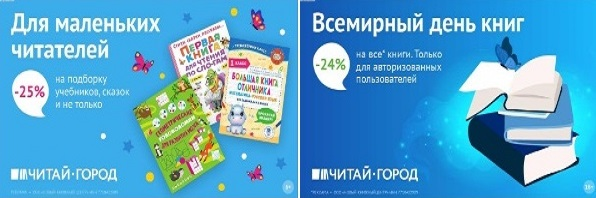 ТОВАРЫ для ХУДОЖНИКОВ и ДИЗАЙНЕРОВ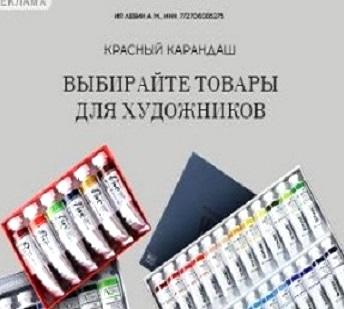 АУДИОЛЕКЦИИ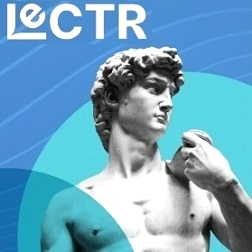 IT-специалисты: ПОВЫШЕНИЕ КВАЛИФИКАЦИИ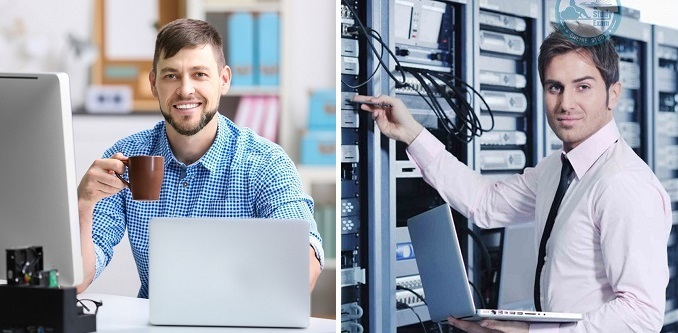 ФИТНЕС на ДОМУ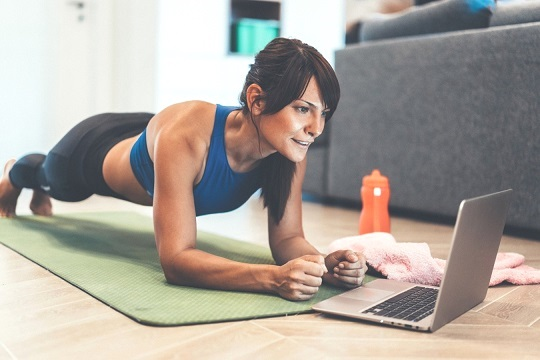 